LE HAVRE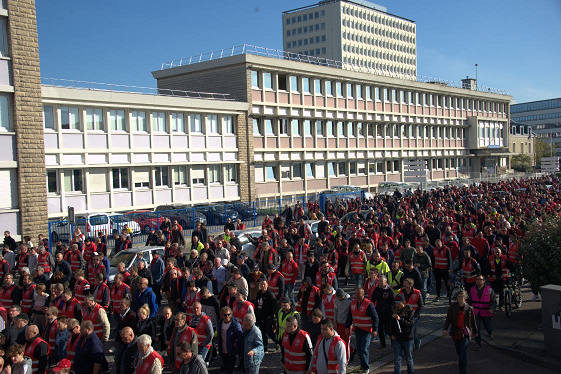 Y A DU MONDE ! HEIN !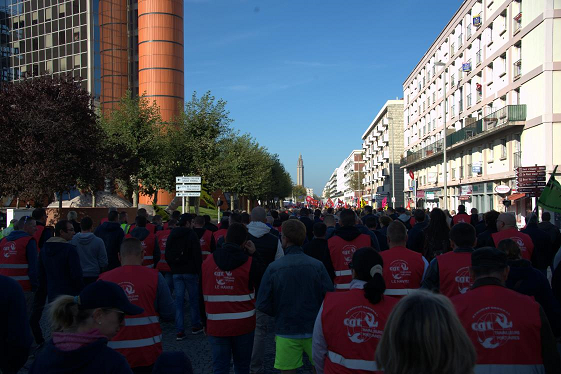 MEME DE DOS !!!ROUEN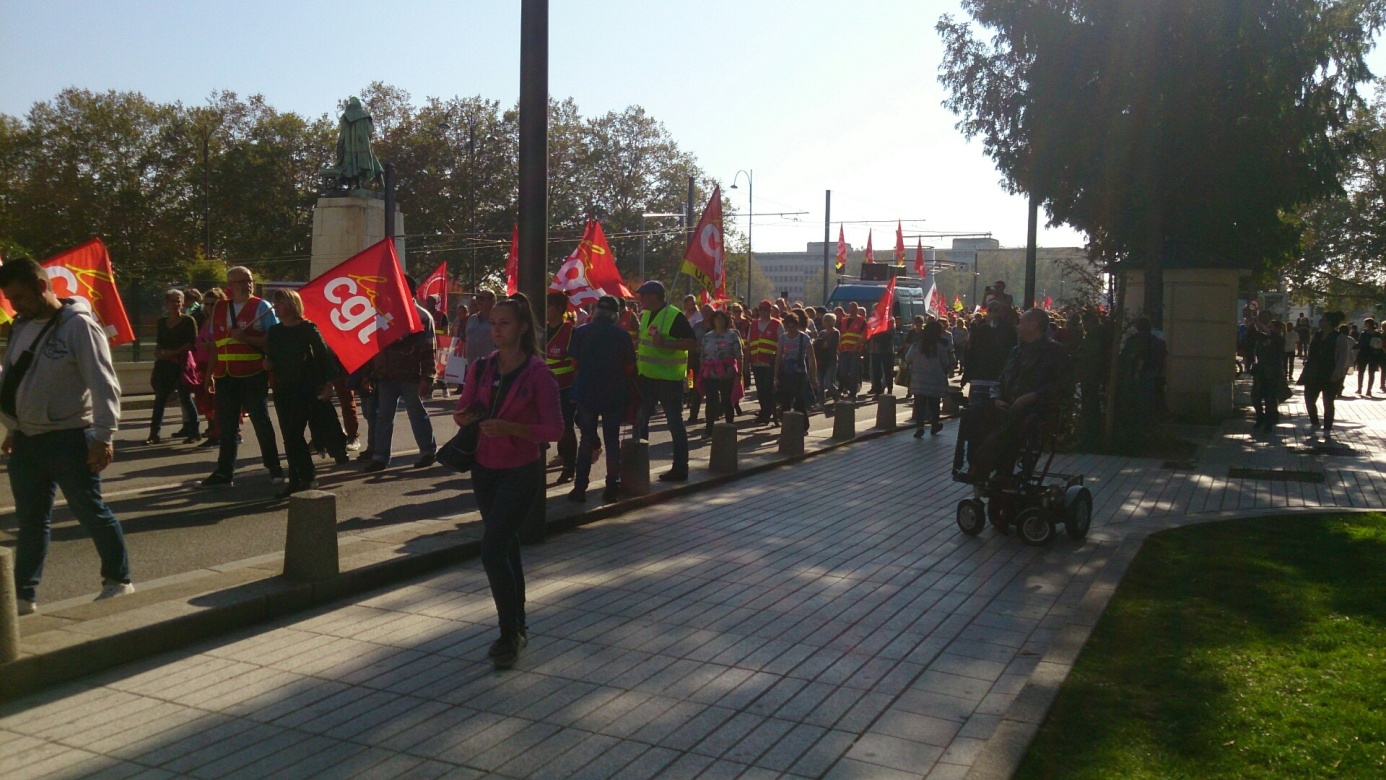 LA AUSSI, Y A DU MONDE. ET CGT…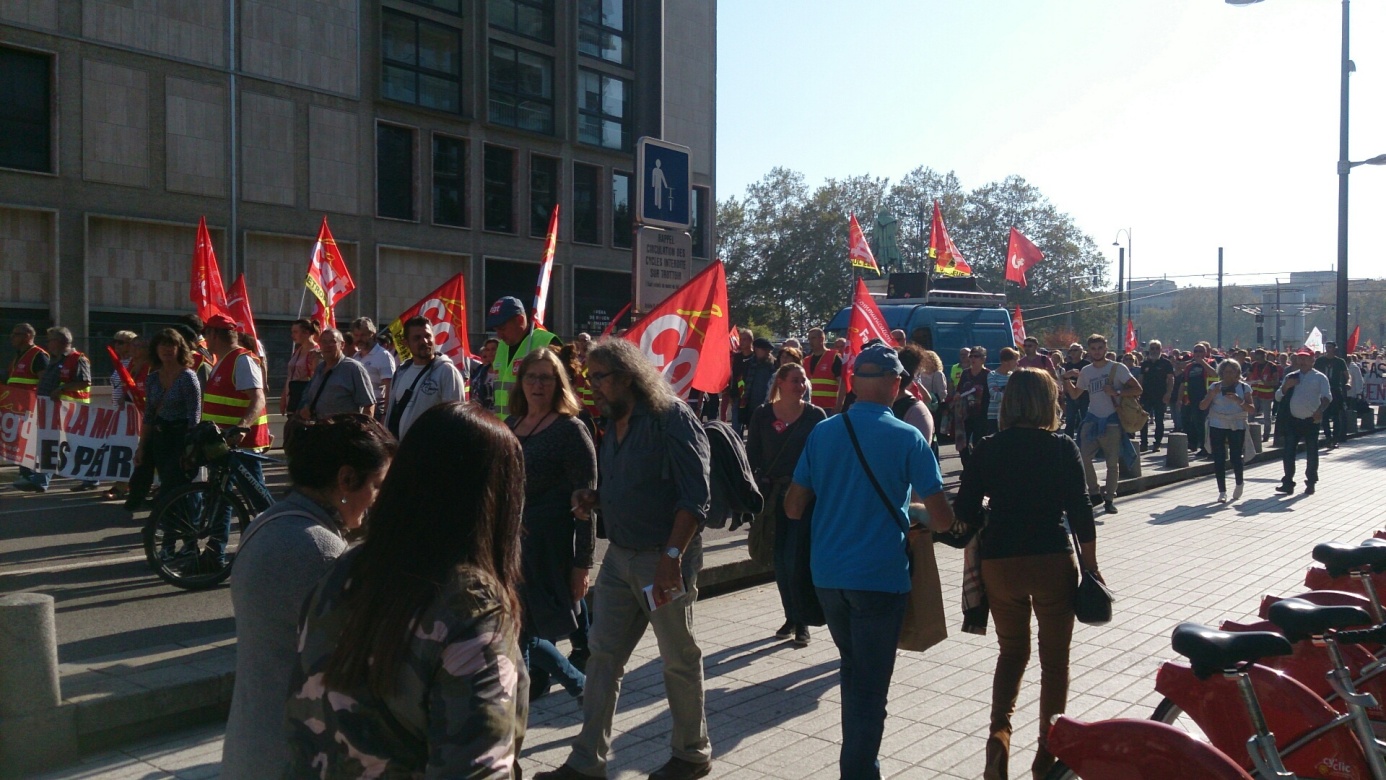 GREVE ALLEGEE ?